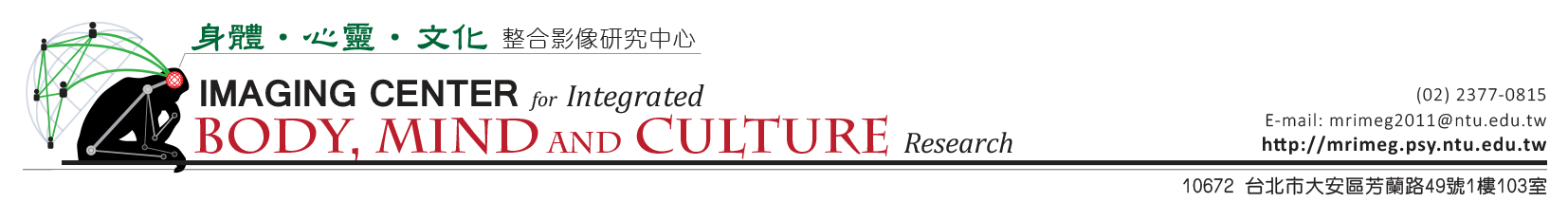 臺灣大學核磁共振造影設備需求申請書請勾選實驗所需設備：(各設備詳細規格資料請參考本中心網頁http://mrimeg.psy.ntu.edu.tw/)申請日期：申請日期：申請日期：申請日期：申請日期：年年月日研究計畫名稱(中文) (中文) (中文) (中文) (中文) (中文) (中文) (中文) 研究計畫名稱(英文) (英文) (英文) (英文) (英文) (英文) (英文) (英文) 申請單位計畫主持人一、MRI系統 (3T SIEMENS MAGNETOM Prisma)一、MRI系統 (3T SIEMENS MAGNETOM Prisma)一、MRI系統 (3T SIEMENS MAGNETOM Prisma)一、MRI系統 (3T SIEMENS MAGNETOM Prisma)一、MRI系統 (3T SIEMENS MAGNETOM Prisma)一、MRI系統 (3T SIEMENS MAGNETOM Prisma)一、MRI系統 (3T SIEMENS MAGNETOM Prisma)一、MRI系統 (3T SIEMENS MAGNETOM Prisma)一、MRI系統 (3T SIEMENS MAGNETOM Prisma)■ 線圈 (頭部線圈可與其他部位線圈同時使用) 預設：20-Channels Head Coil■ 線圈 (頭部線圈可與其他部位線圈同時使用) 預設：20-Channels Head Coil■ 線圈 (頭部線圈可與其他部位線圈同時使用) 預設：20-Channels Head Coil■ 線圈 (頭部線圈可與其他部位線圈同時使用) 預設：20-Channels Head Coil■ 線圈 (頭部線圈可與其他部位線圈同時使用) 預設：20-Channels Head Coil■ 線圈 (頭部線圈可與其他部位線圈同時使用) 預設：20-Channels Head Coil■ 線圈 (頭部線圈可與其他部位線圈同時使用) 預設：20-Channels Head Coil■ 線圈 (頭部線圈可與其他部位線圈同時使用) 預設：20-Channels Head Coil■ 線圈 (頭部線圈可與其他部位線圈同時使用) 預設：20-Channels Head Coil頭部線圈頭部線圈其他部位線圈其他部位線圈異核種頭部線圈異核種頭部線圈異核種頭部線圈異核種頭部線圈異核種頭部線圈  □ 20-Channels Head Coil (預設)  □ 64-Channels Head Coil     (Goggle配戴空間較不足)  □ Transmit/Receive Head Coil  □ 20-Channels Head Coil (預設)  □ 64-Channels Head Coil     (Goggle配戴空間較不足)  □ Transmit/Receive Head Coil□ 32-Channels Spine Coil□ Flex 18-Channels  □x1 □x2□ Flex 4-Channels   □大 □小□ 4cm Loop Coil□ 32-Channels Spine Coil□ Flex 18-Channels  □x1 □x2□ Flex 4-Channels   □大 □小□ 4cm Loop Coil□ 1H / 19F Head Coil□ 1H / 31P Head Coil□ 1H / 32Na Head Coil□ 1H / 19F Head Coil□ 1H / 31P Head Coil□ 1H / 32Na Head Coil□ 1H / 19F Head Coil□ 1H / 31P Head Coil□ 1H / 32Na Head Coil□ 1H / 19F Head Coil□ 1H / 31P Head Coil□ 1H / 32Na Head Coil□ 1H / 19F Head Coil□ 1H / 31P Head Coil□ 1H / 32Na Head Coil二、實驗刺激軟體系統									  □ 不需使用本項所列設備二、實驗刺激軟體系統									  □ 不需使用本項所列設備二、實驗刺激軟體系統									  □ 不需使用本項所列設備二、實驗刺激軟體系統									  □ 不需使用本項所列設備二、實驗刺激軟體系統									  □ 不需使用本項所列設備二、實驗刺激軟體系統									  □ 不需使用本項所列設備二、實驗刺激軟體系統									  □ 不需使用本項所列設備二、實驗刺激軟體系統									  □ 不需使用本項所列設備二、實驗刺激軟體系統									  □ 不需使用本項所列設備□ 使用本中心桌上型電腦系統 (Trigger System已設定完成) – 規格：64bit-Windows 7□ 使用本中心桌上型電腦系統 (Trigger System已設定完成) – 規格：64bit-Windows 7□ 使用本中心桌上型電腦系統 (Trigger System已設定完成) – 規格：64bit-Windows 7□ 使用本中心桌上型電腦系統 (Trigger System已設定完成) – 規格：64bit-Windows 7□ 使用本中心桌上型電腦系統 (Trigger System已設定完成) – 規格：64bit-Windows 7□ 使用本中心桌上型電腦系統 (Trigger System已設定完成) – 規格：64bit-Windows 7□ 使用本中心桌上型電腦系統 (Trigger System已設定完成) – 規格：64bit-Windows 7□ 使用本中心桌上型電腦系統 (Trigger System已設定完成) – 規格：64bit-Windows 7□ 使用本中心桌上型電腦系統 (Trigger System已設定完成) – 規格：64bit-Windows 7  □ MATLAB 2014b-64bit   (裝有Psychtoolbox 3.2-64bit)  □ MATLAB 2014b-64bit   (裝有Psychtoolbox 3.2-64bit)□ E-Prime 2.0  └Key：□中心提供  □自備□ E-Prime 2.0  └Key：□中心提供  □自備□ Presentation 9.12□ Presentation 9.12□ Presentation 9.12□ Presentation 9.12□ Presentation 9.12□ 自備電腦 (若需與系統同步功能，則須自備RS-232接頭/轉接頭)□ 自備電腦 (若需與系統同步功能，則須自備RS-232接頭/轉接頭)□ 自備電腦 (若需與系統同步功能，則須自備RS-232接頭/轉接頭)□ 自備電腦 (若需與系統同步功能，則須自備RS-232接頭/轉接頭)□ 自備電腦 (若需與系統同步功能，則須自備RS-232接頭/轉接頭)□ 自備電腦 (若需與系統同步功能，則須自備RS-232接頭/轉接頭)□ 自備電腦 (若需與系統同步功能，則須自備RS-232接頭/轉接頭)□ 自備電腦 (若需與系統同步功能，則須自備RS-232接頭/轉接頭)□ 自備電腦 (若需與系統同步功能，則須自備RS-232接頭/轉接頭)三、Trigger系統 & Lumina Box (Resonance Technology)	  □ 不需使用本項所列設備三、Trigger系統 & Lumina Box (Resonance Technology)	  □ 不需使用本項所列設備三、Trigger系統 & Lumina Box (Resonance Technology)	  □ 不需使用本項所列設備三、Trigger系統 & Lumina Box (Resonance Technology)	  □ 不需使用本項所列設備三、Trigger系統 & Lumina Box (Resonance Technology)	  □ 不需使用本項所列設備三、Trigger系統 & Lumina Box (Resonance Technology)	  □ 不需使用本項所列設備三、Trigger系統 & Lumina Box (Resonance Technology)	  □ 不需使用本項所列設備三、Trigger系統 & Lumina Box (Resonance Technology)	  □ 不需使用本項所列設備三、Trigger系統 & Lumina Box (Resonance Technology)	  □ 不需使用本項所列設備□ Trigger，須同步之系統：   (可複選)□ Trigger，須同步之系統：   (可複選)□ MATLAB□ E-Prime□ E-Prime□ E-Prime□ Presentation□ Presentation□ Presentation□ Trigger，須同步之系統：   (可複選)□ Trigger，須同步之系統：   (可複選)□ EEG□ NIRS□ NIRS□ NIRS□ GSR (Siemens)□ GSR (Siemens)□ GSR (Siemens)□ Trigger，須同步之系統：   (可複選)□ Trigger，須同步之系統：   (可複選)□ PMU (Siemens)□ PMU (Maglife)□ PMU (Maglife)□ PMU (Maglife)□ 多校連線系統□ 多校連線系統□ 多校連線系統四、生理與動作回授系統								  □ 不需使用本項所列設備四、生理與動作回授系統								  □ 不需使用本項所列設備四、生理與動作回授系統								  □ 不需使用本項所列設備四、生理與動作回授系統								  □ 不需使用本項所列設備四、生理與動作回授系統								  □ 不需使用本項所列設備四、生理與動作回授系統								  □ 不需使用本項所列設備四、生理與動作回授系統								  □ 不需使用本項所列設備四、生理與動作回授系統								  □ 不需使用本項所列設備四、生理與動作回授系統								  □ 不需使用本項所列設備□ 反應按鍵 (LU400-PAIR)：□ 反應按鍵 (LU400-PAIR)：□ 左手 (藍鍵、黃鍵)□ 左手 (藍鍵、黃鍵)□ 右手 (綠鍵、紅鍵)□ 右手 (綠鍵、紅鍵)□ 右手 (綠鍵、紅鍵)□ 右手 (綠鍵、紅鍵)□ 右手 (綠鍵、紅鍵)□ MR Compatible GSR膚電偵測器 (Siemens) — 以藍芽傳輸訊號□ MR Compatible GSR膚電偵測器 (Siemens) — 以藍芽傳輸訊號□ MR Compatible GSR膚電偵測器 (Siemens) — 以藍芽傳輸訊號□ MR Compatible GSR膚電偵測器 (Siemens) — 以藍芽傳輸訊號□ MR Compatible GSR膚電偵測器 (Siemens) — 以藍芽傳輸訊號□ MR Compatible GSR膚電偵測器 (Siemens) — 以藍芽傳輸訊號□ MR Compatible GSR膚電偵測器 (Siemens) — 以藍芽傳輸訊號□ MR Compatible GSR膚電偵測器 (Siemens) — 以藍芽傳輸訊號□ MR Compatible GSR膚電偵測器 (Siemens) — 以藍芽傳輸訊號□ MR Compatible PMU生理監測器 (Siemens) — 含心電圖、心跳率及呼吸監控，以藍芽傳輸□ MR Compatible PMU生理監測器 (Siemens) — 含心電圖、心跳率及呼吸監控，以藍芽傳輸□ MR Compatible PMU生理監測器 (Siemens) — 含心電圖、心跳率及呼吸監控，以藍芽傳輸□ MR Compatible PMU生理監測器 (Siemens) — 含心電圖、心跳率及呼吸監控，以藍芽傳輸□ MR Compatible PMU生理監測器 (Siemens) — 含心電圖、心跳率及呼吸監控，以藍芽傳輸□ MR Compatible PMU生理監測器 (Siemens) — 含心電圖、心跳率及呼吸監控，以藍芽傳輸□ MR Compatible PMU生理監測器 (Siemens) — 含心電圖、心跳率及呼吸監控，以藍芽傳輸□ MR Compatible PMU生理監測器 (Siemens) — 含心電圖、心跳率及呼吸監控，以藍芽傳輸□ MR Compatible PMU生理監測器 (Siemens) — 含心電圖、心跳率及呼吸監控，以藍芽傳輸□ MR Compatible PMU生理監測器 (Schiller-Maglife Serenity) —   含心跳、呼吸、血氧、血氧、End-Tidle CO2、體溫等數值監測及記錄功能□ MR Compatible PMU生理監測器 (Schiller-Maglife Serenity) —   含心跳、呼吸、血氧、血氧、End-Tidle CO2、體溫等數值監測及記錄功能□ MR Compatible PMU生理監測器 (Schiller-Maglife Serenity) —   含心跳、呼吸、血氧、血氧、End-Tidle CO2、體溫等數值監測及記錄功能□ MR Compatible PMU生理監測器 (Schiller-Maglife Serenity) —   含心跳、呼吸、血氧、血氧、End-Tidle CO2、體溫等數值監測及記錄功能□ MR Compatible PMU生理監測器 (Schiller-Maglife Serenity) —   含心跳、呼吸、血氧、血氧、End-Tidle CO2、體溫等數值監測及記錄功能□ MR Compatible PMU生理監測器 (Schiller-Maglife Serenity) —   含心跳、呼吸、血氧、血氧、End-Tidle CO2、體溫等數值監測及記錄功能□ MR Compatible PMU生理監測器 (Schiller-Maglife Serenity) —   含心跳、呼吸、血氧、血氧、End-Tidle CO2、體溫等數值監測及記錄功能□ MR Compatible PMU生理監測器 (Schiller-Maglife Serenity) —   含心跳、呼吸、血氧、血氧、End-Tidle CO2、體溫等數值監測及記錄功能□ MR Compatible PMU生理監測器 (Schiller-Maglife Serenity) —   含心跳、呼吸、血氧、血氧、End-Tidle CO2、體溫等數值監測及記錄功能□ 聲音記錄 (Siemens)□ 聲音記錄 (Siemens)□ 聲音記錄 (Siemens)□ 聲音記錄 (Siemens)□ 聲音記錄 (Siemens)□ 聲音記錄 (Siemens)□ 聲音記錄 (Siemens)□ 聲音記錄 (Siemens)□ 聲音記錄 (Siemens)五、生理刺激系統										  □ 不需使用本項所列設備五、生理刺激系統										  □ 不需使用本項所列設備五、生理刺激系統										  □ 不需使用本項所列設備五、生理刺激系統										  □ 不需使用本項所列設備五、生理刺激系統										  □ 不需使用本項所列設備五、生理刺激系統										  □ 不需使用本項所列設備五、生理刺激系統										  □ 不需使用本項所列設備□ 視覺刺激設備 (Resonance Technology_VisuaStim Digital) — 鏡片度數：+300 ~ -900，無散光鏡片□ 視覺刺激設備 (Resonance Technology_VisuaStim Digital) — 鏡片度數：+300 ~ -900，無散光鏡片□ 視覺刺激設備 (Resonance Technology_VisuaStim Digital) — 鏡片度數：+300 ~ -900，無散光鏡片□ 視覺刺激設備 (Resonance Technology_VisuaStim Digital) — 鏡片度數：+300 ~ -900，無散光鏡片□ 視覺刺激設備 (Resonance Technology_VisuaStim Digital) — 鏡片度數：+300 ~ -900，無散光鏡片□ 視覺刺激設備 (Resonance Technology_VisuaStim Digital) — 鏡片度數：+300 ~ -900，無散光鏡片□ 視覺刺激設備 (Resonance Technology_VisuaStim Digital) — 鏡片度數：+300 ~ -900，無散光鏡片  □ Goggle (800 x 600)     └雙眼分視：□是 □否□ Eye Tracker   (Sampling Rate≧60Hz)□ Eye Tracker   (Sampling Rate≧60Hz)□ Eye Tracker   (Sampling Rate≧60Hz)□ 投影系統   └□ 前投影   □ 後投影□ 投影系統   └□ 前投影   □ 後投影□ 投影系統   └□ 前投影   □ 後投影□ 聽覺刺激設備□ 聽覺刺激設備□ 聽覺刺激設備□ 聽覺刺激設備□ 聽覺刺激設備□ 聽覺刺激設備□ 聽覺刺激設備□ 耳罩式耳機+麥克風(Resonance Technology)     —含錄音功能(聲音由實驗刺激用電腦輸出)□ 耳罩式耳機+麥克風(Resonance Technology)     —含錄音功能(聲音由實驗刺激用電腦輸出)□ 耳罩式耳機+麥克風(Resonance Technology)     —含錄音功能(聲音由實驗刺激用電腦輸出)□ 主動式抗噪耳機 (Siemens)—無錄音功能   (聲音由console主電腦或桌面對講設備輸出)□ 主動式抗噪耳機 (Siemens)—無錄音功能   (聲音由console主電腦或桌面對講設備輸出)□ 主動式抗噪耳機 (Siemens)—無錄音功能   (聲音由console主電腦或桌面對講設備輸出)□ 主動式抗噪耳機 (Siemens)—無錄音功能   (聲音由console主電腦或桌面對講設備輸出)□ 嗅覺刺激設備 (ETT Olfactometer) — 刺激材料需自備□ 嗅覺刺激設備 (ETT Olfactometer) — 刺激材料需自備□ 嗅覺刺激設備 (ETT Olfactometer) — 刺激材料需自備□ 嗅覺刺激設備 (ETT Olfactometer) — 刺激材料需自備□ 嗅覺刺激設備 (ETT Olfactometer) — 刺激材料需自備□ 嗅覺刺激設備 (ETT Olfactometer) — 刺激材料需自備□ 嗅覺刺激設備 (ETT Olfactometer) — 刺激材料需自備刺激數量：□ 1種   □ 2種   □ 3種   □ 4種   □ 5種   □ 6種刺激數量：□ 1種   □ 2種   □ 3種   □ 4種   □ 5種   □ 6種刺激數量：□ 1種   □ 2種   □ 3種   □ 4種   □ 5種   □ 6種刺激數量：□ 1種   □ 2種   □ 3種   □ 4種   □ 5種   □ 6種刺激數量：□ 1種   □ 2種   □ 3種   □ 4種   □ 5種   □ 6種刺激數量：□ 1種   □ 2種   □ 3種   □ 4種   □ 5種   □ 6種刺激數量：□ 1種   □ 2種   □ 3種   □ 4種   □ 5種   □ 6種□ 味覺刺激設備 (Applix Smart) — Max Speed：600ml/hr   刺激材料需自備□ 味覺刺激設備 (Applix Smart) — Max Speed：600ml/hr   刺激材料需自備□ 味覺刺激設備 (Applix Smart) — Max Speed：600ml/hr   刺激材料需自備□ 味覺刺激設備 (Applix Smart) — Max Speed：600ml/hr   刺激材料需自備□ 味覺刺激設備 (Applix Smart) — Max Speed：600ml/hr   刺激材料需自備□ 味覺刺激設備 (Applix Smart) — Max Speed：600ml/hr   刺激材料需自備□ 味覺刺激設備 (Applix Smart) — Max Speed：600ml/hr   刺激材料需自備□ 觸覺刺激設備 (R&HW LTM999T)□ 觸覺刺激設備 (R&HW LTM999T)□ 觸覺刺激設備 (R&HW LTM999T)□ 觸覺刺激設備 (R&HW LTM999T)□ 觸覺刺激設備 (R&HW LTM999T)□ 觸覺刺激設備 (R&HW LTM999T)□ 觸覺刺激設備 (R&HW LTM999T)□ 痛覺刺激設備 (Medos Q Sense) — 非MR Compatible□ 痛覺刺激設備 (Medos Q Sense) — 非MR Compatible□ 痛覺刺激設備 (Medos Q Sense) — 非MR Compatible□ 痛覺刺激設備 (Medos Q Sense) — 非MR Compatible□ 痛覺刺激設備 (Medos Q Sense) — 非MR Compatible□ 痛覺刺激設備 (Medos Q Sense) — 非MR Compatible□ 痛覺刺激設備 (Medos Q Sense) — 非MR Compatible□ 溫熱刺激器 (0℃-55℃  Max：0.1℃/sec)□ 溫熱刺激器 (0℃-55℃  Max：0.1℃/sec)□ 溫熱刺激器 (0℃-55℃  Max：0.1℃/sec)□ 電刺激器 (單一/連續脈衝)□ 電刺激器 (單一/連續脈衝)□ 電刺激器 (單一/連續脈衝)□ 電刺激器 (單一/連續脈衝)六、其它偵測系統										  □ 不需使用本項所列設備六、其它偵測系統										  □ 不需使用本項所列設備六、其它偵測系統										  □ 不需使用本項所列設備六、其它偵測系統										  □ 不需使用本項所列設備六、其它偵測系統										  □ 不需使用本項所列設備六、其它偵測系統										  □ 不需使用本項所列設備六、其它偵測系統										  □ 不需使用本項所列設備□ MR Compatible EEG (Brain Products) — 64 Channels，帽子尺寸：頭圍56cm / 58cm各1個□ MR Compatible EEG (Brain Products) — 64 Channels，帽子尺寸：頭圍56cm / 58cm各1個□ MR Compatible EEG (Brain Products) — 64 Channels，帽子尺寸：頭圍56cm / 58cm各1個□ MR Compatible EEG (Brain Products) — 64 Channels，帽子尺寸：頭圍56cm / 58cm各1個□ MR Compatible EEG (Brain Products) — 64 Channels，帽子尺寸：頭圍56cm / 58cm各1個□ MR Compatible EEG (Brain Products) — 64 Channels，帽子尺寸：頭圍56cm / 58cm各1個□ MR Compatible EEG (Brain Products) — 64 Channels，帽子尺寸：頭圍56cm / 58cm各1個□ MR Compatible NIRS (NIRx Medical Technology) — 8 Sources + 8 Detectors□ MR Compatible NIRS (NIRx Medical Technology) — 8 Sources + 8 Detectors□ MR Compatible NIRS (NIRx Medical Technology) — 8 Sources + 8 Detectors□ MR Compatible NIRS (NIRx Medical Technology) — 8 Sources + 8 Detectors□ MR Compatible NIRS (NIRx Medical Technology) — 8 Sources + 8 Detectors□ MR Compatible NIRS (NIRx Medical Technology) — 8 Sources + 8 Detectors□ MR Compatible NIRS (NIRx Medical Technology) — 8 Sources + 8 Detectors七、其他周邊系統										  □ 不需使用本項所列設備七、其他周邊系統										  □ 不需使用本項所列設備七、其他周邊系統										  □ 不需使用本項所列設備七、其他周邊系統										  □ 不需使用本項所列設備七、其他周邊系統										  □ 不需使用本項所列設備七、其他周邊系統										  □ 不需使用本項所列設備七、其他周邊系統										  □ 不需使用本項所列設備□ rTMS (MagPro R100)□ rTMS (MagPro R100)□ 嬰兒保溫箱 (AHT ScanPod)(使用時須有相關專業醫師在場)□ 嬰兒保溫箱 (AHT ScanPod)(使用時須有相關專業醫師在場)□ 嬰兒保溫箱 (AHT ScanPod)(使用時須有相關專業醫師在場)□ 三校MRI連線平台□ 三校MRI連線平台八、三樓空間								  □ 不需使用本項所列設備八、三樓空間								  □ 不需使用本項所列設備八、三樓空間								  □ 不需使用本項所列設備八、三樓空間								  □ 不需使用本項所列設備八、三樓空間								  □ 不需使用本項所列設備八、三樓空間								  □ 不需使用本項所列設備八、三樓空間								  □ 不需使用本項所列設備□ 行為實驗室   └□ 1間   □ 2間□ 行為實驗室   └□ 1間   □ 2間□ Mock MRI   └□ 投影系統□ Mock MRI   └□ 投影系統□ Mock MRI   └□ 投影系統□ 會議室□ 會議室九、其他自備設備 (請附圖文簡述名稱及功能)		※本中心不提供保管及寄放服務九、其他自備設備 (請附圖文簡述名稱及功能)		※本中心不提供保管及寄放服務九、其他自備設備 (請附圖文簡述名稱及功能)		※本中心不提供保管及寄放服務九、其他自備設備 (請附圖文簡述名稱及功能)		※本中心不提供保管及寄放服務九、其他自備設備 (請附圖文簡述名稱及功能)		※本中心不提供保管及寄放服務九、其他自備設備 (請附圖文簡述名稱及功能)		※本中心不提供保管及寄放服務九、其他自備設備 (請附圖文簡述名稱及功能)		※本中心不提供保管及寄放服務填 表 人：填 表 人：填 表 人：填 表 人：填 表 人：填 表 人：